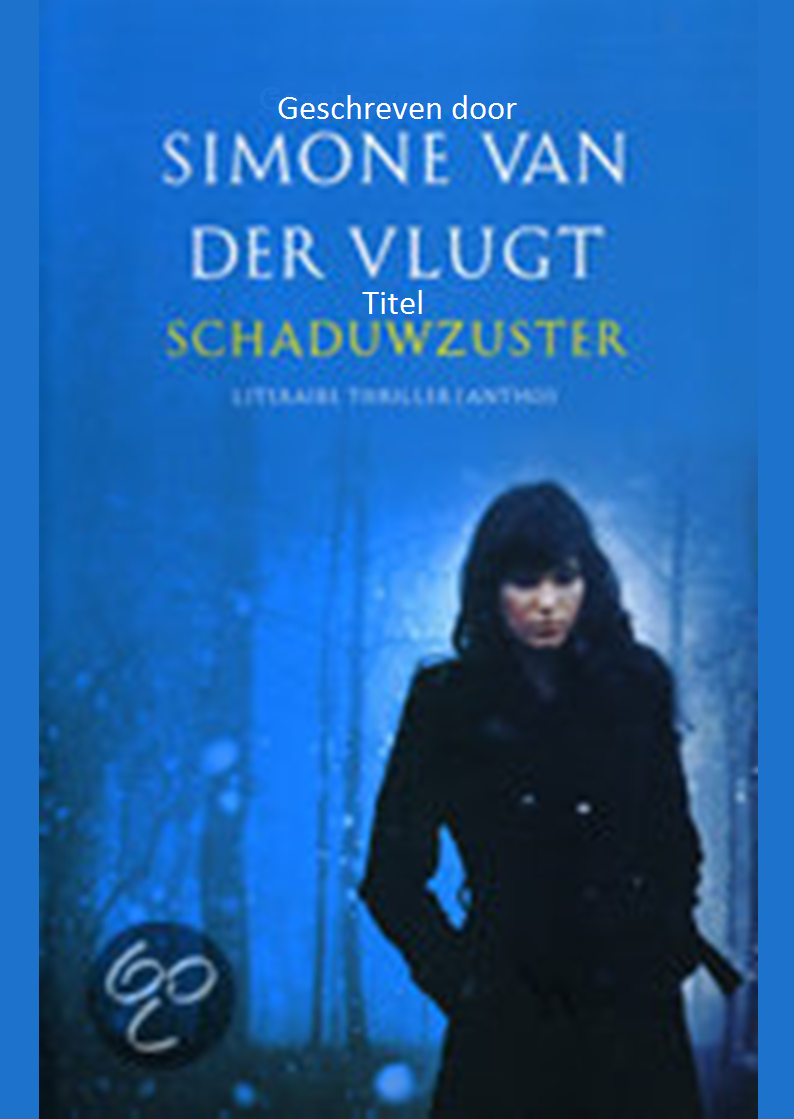 Uitgeverij “Anthos”2005Genre “Detective }{ Thriller”Boekverslag door Rens Blom8 Maart 2015		   InhoudsopgavePagina 1AuteurTitelJaar van uitgaveGenrePagina 2InhoudsopgavePagina 3Gegevens over de auteurPagina 4Gegevens over de auteurPagina 5SamenvattingPersonagesSfeerPagina 6VertellerThemaPersoonlijke belevingGegevens over de auteurSimone van der Vlugt is geboren op 15 december 1966 in Hoorn. Ze is getrouwd met Wim van der Vlugt, waarmee ze 2 kinderen heeft. Toen ze 9 jaar oud was had ze al de droom om schrijfster te worden. Ze was geïnspireerd door het boek “Kruistocht in spijkerbroek” uit 1974 door Thea Beckman. Op haar 13e schreef ze historische verhalen die ze naar een uitgever stuurde. De uitgever wees haar werk af, maar raadde haar aan om verder te gaan schrijven. Ze heeft in Amsterdam gestudeerd voor een Nederlands en Franse lerarenopleiding. Toen ze klaar was met studeren ging ze bij een bank werken als secretaresse, terwijl ze in de avonden het boek “De amulet” schreef. In 1995 had Lemniscaat haar schrijfwerk ontdekt en bood aan om “De amulet” uit te geven. Ze is later beroemd geworden omdat het werd getipt door de Nederlandse Kinderjury. Een historische reeks jeugdboeken voor jongeren van 13 jaar en ouder volgde. Later begon ze voor kleuters en leerlingen van de basisschool te schrijven. In 2014 schreef ze haar eerste volwassen boek “De reünie”. Haar inspiratie voor de volwassen boeken haalde ze uit die van schrijvers duo Nicci French. Het boekje “De ooggetuige” werd als cadeau-uitgave gebruikt voor de Maand van het Spannende Boek. Van haar eerste 3 thrillers zijn ruim 500.000 exemplaren verkocht. Blauw water was in 2008 het meest verkochte boek. Enkele boeken zijn vertaald in Duits, Engels, Frans en Italiaans. Simone heeft tot nu toe in totaal 34 boeken geschreven.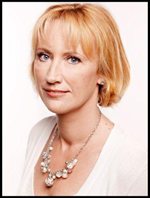 SamenvattingMarlieke is een leerkracht op een zwarte middelbare school in Rotterdam, welke op een dag word bedreigt door haar leerling Bilal. Haar collega’s vinden dat ze geen aanklaging mag doen in belang van de school. Later komen er verschillende bedreigingen, waaronder de dreigbrief welke de laatste druppel bezorgde. Ze ging een melding maken. Een maand later werd ze vermoord. Alle bewijzen leidden naar Bilal. Het wapen waarmee Marlieke was doodgeschoten was van een politieagent welke een paar maanden geleden melding maakte dat hij hem kwijt was. De moeder van Sylvie, de vriendin van Marjolein, kwam bij Marjolein langs om te vragen of zei Sylvie kende. Sophie bleek weggelopen te zijn van huis, en de stiefvader bleek de politieagent van het wapen te zijn. Toen Marjolein dat hoorde ging ze meteen op onderzoek in Sophie haar huis. Ze vond geen pistool, maar wel een fotoalbum van haar en Marlieke haar man samen op dates. Sylvie kwam thuis en liet Marjolein het pistool zien. Sylvie vluchtte. Toen Marjolein tijdelijk bij de man van haar zus wilde intrekken, gaf Thomas toe haar vermoord te hebben en verdoofde Marjolein. Thomas pleegde daarna zelfmoord.PersonagesMarlieke is een leerkracht op een zwarte school in Rotterdam. Ze is de moeder van een meisje genaamd Valerie, samen met haar man Raoul. Ze houdt heel veel van het dragen van rokjes en vrolijke kleuren. Ze roddelt erg veel, maar kan het ook met haast iedereen goed vinden. Haar doel op school is dat alle leerlingen hun examen halen, hierdoor is ze de hele week met de jongeren bezig.Marjolein is een fotografe die samen met haar vriend Thomas een fotostudio heeft. Ze is afstandelijk naar veel mensen. Ze had al sinds dat ze klein was het idee dat ze contact had met de doden. Ze draagt (volgens haar tweelingzus Marlieke) heel onverzorgde kleding. Later in het verhaal werd ze erg depressief omdat haar zus was vermoord. Ze hallucineert dat haar zus nog altijd naast haar staat. Haar grote wens is dan ook dat Marlieke terugkeerd.SfeerRuimteHet verhaal speelt zich voor een groot deel af in Rotterdam. De meeste locaties zijn erg bekend (zoals de Lijnbaan, de Bijenkorf, Diergaarde Blijdorp en de Euromast). Er zijn ook locaties welke niet al te bekend zijn, zoals haar school en huis. De sfeer in deze gebieden wordt beschreven op wijze van de loop van de tekst. Het speelt zich af in de zomer. Verschillende delen zijn contrast, maar het grootste deel is parallel.TijdHet verhaal begint bij het begin van de tijdlijn van het verhaal. Veel hoofdstukken zijn daarentegen discontinu geschreven. Dit komt door tijdsprongen welke twee kanten op gaan (flashforwards en flashbacks), waardoor er telkens een ander perspectief aan het verhaal wordt gegeven en de spanning stijgt.VertellerDe ik-vertellers, Marlieke en Marjolein, vertellen wat er op dat moment gebeurd. Omdat dit meerdere vertellers zijn verschilt het perspectief telkens tussen de twee personen.ThemaThomas dacht dat zijn vriendin Marjolein haast geen vrijheid meer had. Hij vond dat zo erg dat hij Marlieke vermoorde, zonder het aan Marjolein te vertellen, omdat hij dacht dat ze onder deze onderdrukking niet zou instemmen met het idee. Hierna probeerde Marjolein in haar zus Marlieke haar schaduw te blijven leven. Vandaar de titel.Persoonlijke belevingHet is een erg spannend boek, omdat er verschillende sprongen in de tijd zijn is er een raadsel waarvan je een belangrijk deel nog niet weet. Het wordt echter ook spannend doordat de informatie in de tijd na de moord onvolledig is en je dan ook conclusies gaat trekken welke anders zijn dan er werkelijk gebeurd.BoekenJaar van uitgavePrijzenDe amulet1995Eervolle vermelding Kinderjury 1996Eervolle vermelding Jonge Jury 1997Alkmaarse literatuurprijs 2006Bloedgeld1996Eervolle vermelding Jonge Jury 1998Alkmaarse literatuurprijs 2006De guillotine1999Eervolle vermelding Zoenjury 2000Eervolle vermelding Jonge Jury 2001E Platz Morser Jugenedbusch-Jury 2001Alkmaarse literatuurprijs 2006Noodlanding in het oerwoud1999Alkmaarse literatuurprijs 2006Mijn zusje wordt vermist1999Alkmaarse literatuurprijs 2006Potverdrie, Sophie!1999Alkmaarse literatuurprijs 2006Zwarte sneeuw2000Selectie Longlist Gouden Uil 2001De Kleine Cervantes 2001Alkmaarse literatuurprijs 2006Verdwaald onder de grond2000Alkmaarse literatuurprijs 2006Jehanne2001Eervolle vermelding Jonge Jury 2003Alkmaarse literatuurprijs 2006Hester, de witte heks2001Alkmaarse literatuurprijs 2006Bastiaan komt eraan2001Alkmaarse literatuurprijs 2006Schijndood2002 Kerntitel Jonge Jury 2004Alkmaarse literatuurprijs 2006De slavenring2003Eervolle vermelding Jonge Jury 2005Alkmaarse literatuurprijs 2006Victorie!2004Alkmaarse literatuurprijs 2006De reünie2004Zilveren Vingerafdruk 2004Genomineerd NS publieksprijs 2005Alkmaarse literatuurprijs 2006Het Hercynische Woud2005Alkmaarse literatuurprijs 2006De bastaard van Brussel2005Alkmaarse literatuurprijs 2006Schaduwzuster2005Alkmaarse literatuurprijs 2006Het bosgraf2006De perfecte partner2006Schuld2007Het laatste offer2007Writers on Heels: De verleiding2007Blauw water2008Zilveren Vingerafdruk 2009Vlinders2009De rode wolf2009Herfstlied2009Jacoba, dochter van Holland2009Op klaarlichte dag2010NS Publieksprijs 2010Crimezone Award 2010In mijn dromen2011De buurman2011Rode sneeuw in december2012De ooggetuige2012Aan niemand vertellen2012Morgen ben ik weer thuis2013Vraag niet waarom2013Fado e Festa2013